День Победы в "Спутнике"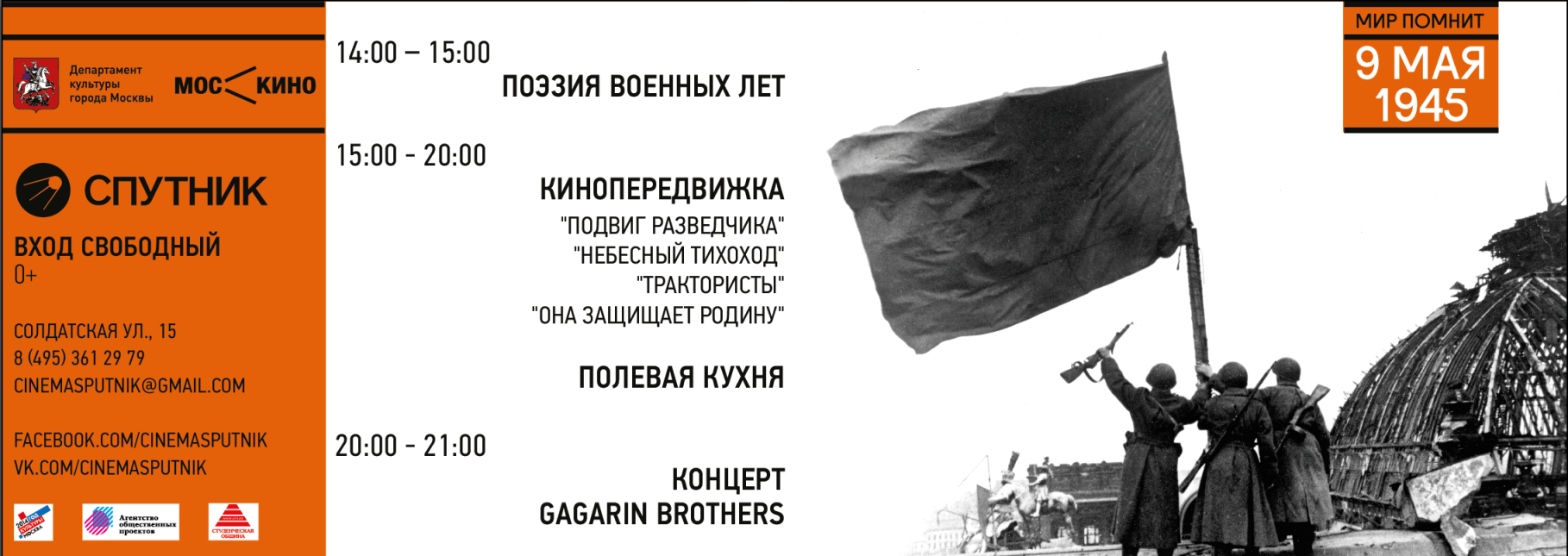 Центральным событием праздника станут показы ретроспективных фильмов про войну на пленке 35мм в кинопередвижке, воссозданной и аутентичной военному времени.Зрители увидят знакомые и любимые фильмы в такой обстановке, в какой её смотрели бойцы на фронте.Показы пройдут в платке (6*12 метров) расположенной на улице около кинотеатра.Во время показов будет организована полевая кухня.На крыльце кинотеатра будет звучать патефон военных лет, и располагаться два самовара для угощения зрителей чаем.После кинопоказов - концерт группы Gagarin Brothers  с кузова настоящего ЗИСа.В фойе для детей и взрослых – поэзия военных лет в сопровождении песочной анимации и инструментальной музыки (по произведениям поэтов военных лет).Ждём вас на главном празднике нашей страны!Вход свободный!Кинотеатр «Спутник»Солдатская ул., 158 (495) 361 29 79CINEMASPUTNIK.COM